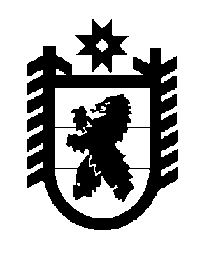 Российская Федерация Республика Карелия    ПРАВИТЕЛЬСТВО РЕСПУБЛИКИ КАРЕЛИЯРАСПОРЯЖЕНИЕот  28 декабря 2016 года № 985р-Пг. Петрозаводск 	Внести в распоряжение Правительства Республики Карелия                             от 24 февраля 2016 года № 122р-П изменение, дополнив после слов                  «из федерального бюджета» словами «в сумме 1 351 074 (один миллион триста пятьдесят одна тысяча семьдесят четыре) рубля».           Глава Республики Карелия                                                                  А.П. Худилайнен